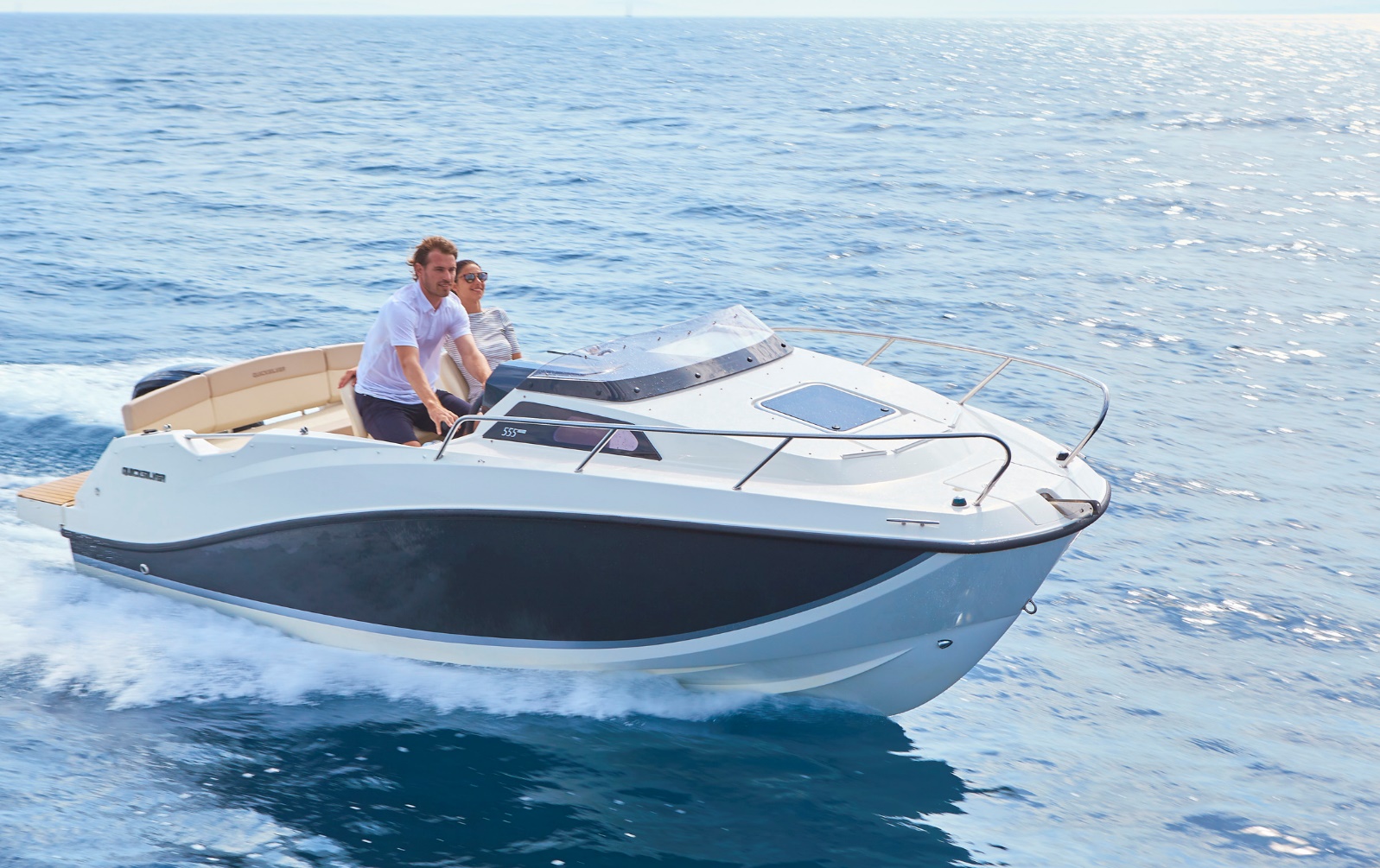 Quicksilver Activ 555 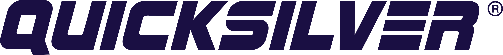 CabinSpecifications:	  €  31.720,-Length: 	5.50	mWidth:	2.29	mEstimated draft:	0.42	mDry Weight:	1.028	kgFuel tank volume:	110	LThis boat is standard equipped with the following options: Mercury F80 PKBow RollerSwim LadderNavigation LightsForward Line/Anchor LockerSelf Bailing CockpitRod HoldersSwim PlatformsAnalog Speedometer/TachometerTrim GaugeFuel Gauge12v Electrical SocketPilot Seat with Flip Bolster and SwivelCockpit CushionsCockpit TableAft Bench SeatStorage below Aft Seat2 berthsDeck HatchOB Pre-RiggingSingle Battery SystemElectric & Manual Bilge PumpHydraulic SteeringCO MonitorFire ExtinguisherVesselView MobileDelivery Package: Fire extinguisher, registration number, 4 fenders, 4 fender lines, 4 mooring lines, 50 liters of fuel.
Engine Options:Mercury F100	€	1.810,-Mercury F100 CT	€	2.800,-Mercury F115	€	2.760,-Mercury F115 CT	€	3.790,-Options & Accessories:Freight	€	1.770,-Flexiteek Flooring	€	2.450,-Swim Platform Extensions	€	700,-Swim Platform Extensions with Flexiteek	€	930,-Hull Color (Dark Grey)	€	760,-Forward Sun Lounge 	€	650-SmartCraft Speedometer/Tachometer	€	860,-Active Trim	€	860,-Stereo Fusion with 4 speakers	€	840,-DAB Stereo Kit with Antenna	€	280,-Simrad GPS/Chart Plotter Cruise 7'' NISS evo3s with HDI Transducer	€	1.330,-Co-pilot Seat	€	620,-Cockpit Sun Lounge	€	770,-Back Bench Filler with Cushion	€	750,-Refrigerator	€	1.390,-Cabin Table and Berth Cushion/Filler	€	570,-Mooring Kit	€	350,-SMART Edition*	€	3.890,-Canvas options:Bimini with Enclosed Canvas	€	2.390,-Mooring Cover	€	890,-*	Bimini With Enclosed Canvas, Co-Pilot Seat, Back Bench Filler With Cushion, Cabin Table & Berth Cushions/Filler